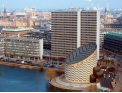 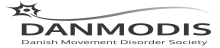 Det skal fejres!Du er derfor inviteret til et todages møded. 23. og 24. september 2022på Hotel Scandic Copenhagen Vester Søgade 6, København V.dag er all stars foredrag med eksperter fra Europa, som efterfølges af diskussion af interessante videocases på patienter med bevægeforstyrrelser, som I opfordres til at medbringe.dagen er et kig ind i fremtiden.”Gammel” medbringer ”ung”: for at holde Danmodis ung, er der behov for frisk blod. Vi opfordrer derfor alle seniorer læger til at medbringe en ”ung” neurolog -eller flere - til mødet. Alle skal tilmeldes.23.9 202214.00-14.25 	Ankomst14.25-14.30	Velkommen ved Danmodis chair Tove Henriksen14.30-15.30 	Professor Marina de Koning-Tijssen, Holland.                                       ”A novel diagnostic approach for patients with adult-onset dystonia”15.30-16.30 	Professor David Burn, England. “Walking the Wheel, the Wrong Way”16.30-17.00 	Pause17.00-18.00 	Professor Francesca Morgante, England.  “Novel neuromodulation strategies for cervical dystonia: translating knowledge from pathophysiology into treatment”.18.00-19.30	Patient (video)cases fremsendt af deltagerne, diskuteres med panelet20.00-	                          Middag24.9 2022                           	Morgenmad9.00-9.10	Godmorgen og velkommen til 2. dag ved Tove Henriksen9.10-10.10 	Direktør i Dansk Parkinson Foreningen Astrid Blom, kvalitets standarder for parkisons sygdom. 10.10-11.10 	Professor Carl Johan Boraxbekk, effekten af fysisk træning på hjernen. 11.10-11.30	Kaffepause11.30-12.30	Professor Per Borghammer, Multimodal imaging of brain-first & body-first Parkinson´s disease 12.30-13.30	Overlæge dr.med. Lena Hjermind, fremtidens behandling af Huntingtons sygdom.13.30 	                          Lunch. - Tak for denne gangTilmelding: johannsen.neurologi.lisgitte@gmail.com Egenbetaling pr deltager: 500 dk, indbetales til Nordea Bank:  reg. nr. 2289 Konto nr. 4372 258 123 HUSK, der er GF i Danmodis efter mødet, hvor I også er meget velkomne.Danmodis takker med taknemmelighed sponsorerne: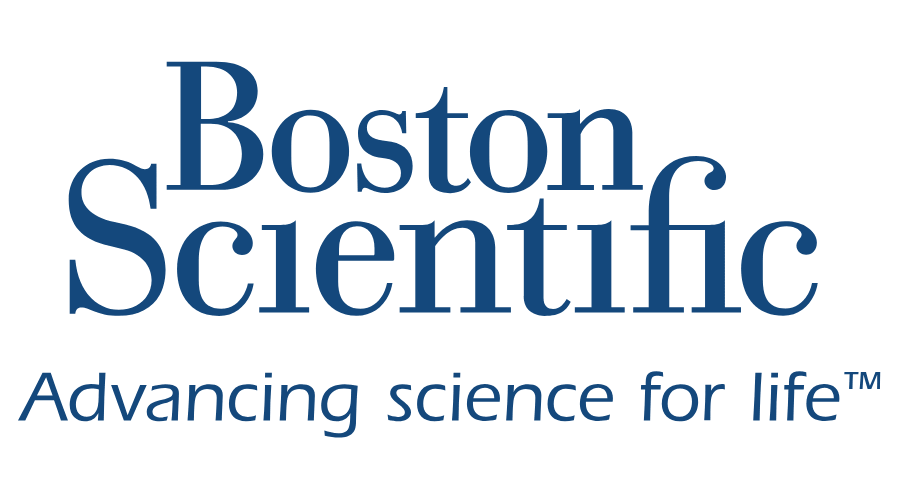 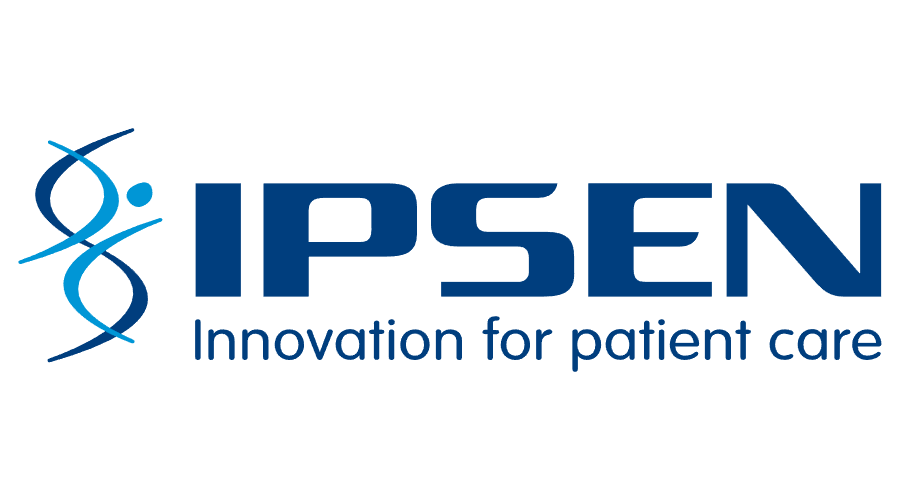 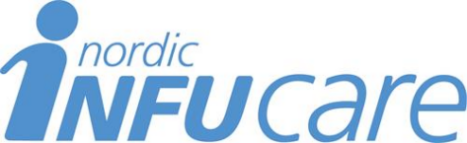 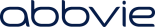 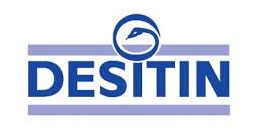 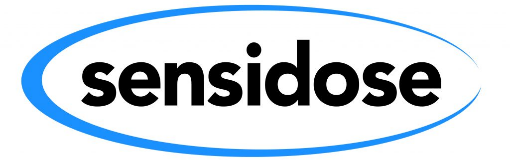 